Визитная карточка учителя кыргызского государственного языкаАликеева Айсалкын БейшенбаевнаДолжность: учитель кыргызского языкаПедагогический стаж: 45 лет В данной школе работает с 2010 года Сфера профессиональных интересов: «Развитие речи на уроках кыргызского языка через внедрение групповых методик»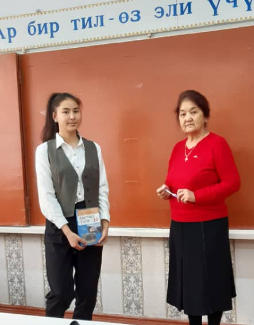 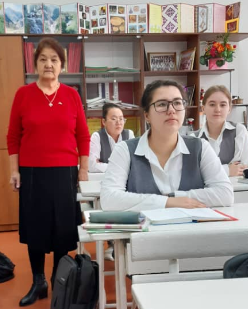 